РЕСПУБЛИКАНСКИЙ СЕМИНАР ПО ОРГАНИЗАЦИИ ДЕЯТЕЛЬНОСТИ ШКОЛЬНЫХ СПОРТИВНЫХ КЛУБОВ В ОБЩЕОБРАЗОВАТЕЛЬНЫХ УЧРЕЖДЕНИЯХ РЕСПУБЛИКИ КРЫМ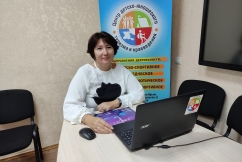 3 ноября 2022 года ГБОУ ДО РК «Центр детско-юношеского туризма и краеведения» в формате вебинара проведен Республиканский семинар по организации деятельности школьных спортивных клубов в общеобразовательных учреждениях Республики Крым.В семинаре приняли участие специалисты, курирующие физкультурно-спортивное направление в муниципальных образованиях, руководители школьных спортивных клубов. Всего 84 участника из 18 муниципальных образований Республики Крым, трех государственных бюджетных общеобразовательных учреждений и СОШ ФГБОУ «МДЦ Артек».Со словами приветствия выступила директор ГБОУ ДО РК «Центр детско-юношеского туризма и краеведения» Е.А. Осокина.На семинаре докладчиками освещались следующие вопросы:- Об итогах проведения Всероссийского форума школьных спортивных клубов, реализации Программы развития детско-юношеского спорта в Республике Крым до 2030 года и сетевом взаимодействии образовательных организаций общего и дополнительного образования, Осокина Е.А. – директор ГБОУ ДО РК «Центр детско-юношеского туризма и краеведения»;- О регистрации школьных спортивных клубов в Едином всероссийском перечне (реестре) школьных спортивных клубов и исполнении Плана-графика создания школьных спортивных клубов в муниципальных образованиях и государственных бюджетных общеобразовательных организациях Республики Крым в 2022 году, Павлова Е.С. – методист спортивно-массового отдела ГБОУ ДО РК «Центр детско-юношеского туризма и краеведения»;- О реализации модулей по видам спорта в рамках учебного предмета «физическая культура» в общеобразовательных организациях, Балчугова Н.Б. – методист-преподаватель по физической культуре и здоровому образу жизни ГБОУ ДПО РК «Крымский республиканский институт постдипломного педагогического образования».Материалы вебинара:Балчугова Н.Б. Реализации модулейОсокина Е.А. и Павлова Е.С. Форум ШСК и Всероссийский реестр